JPII 5 (2) (2016) 247-255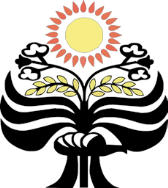 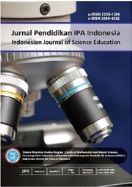 JurnalPendidikan IPA Indonesiahttp://journal.unnes.ac.id/index.php/jpiiThe Effectiveness of Socio-Scientific Issues in Gadget to Increase Generation Z’s Scientific Literacy W. Widodo1, E. Sudibyo1, Suryanti2, D.A.P Sari1, Inzanah3, B. Setiawan41Natural Science Department, Faculty of Mathematics and Natural Science, Universitas Negeri Surabaya2Elementary Education Department, Faculty of Education,Universitas Negeri Surabaya3Graduate of the Postgraduate of Science Education,Universitas Negeri Surabaya4Student of Department of Education and Human Potentials Development. National Dong Hwa University. Taiwan